CO : Consignes organisationnelles CT : Consignes Techniques Date : Lieu :Lieu :Horaire : Equipe : Effectif :Matériel :Matériel :Matériel :Thème : Thème : Thème : Thème : Objectif(s) de séance :  Objectif(s) de séance :  Objectif(s) de séance :  Objectif(s) de séance :  ECHAUFFEMENT : Objectif(s) : C. O. : Rotations : C. T. : Variantes : ECHAUFFEMENT : Objectif(s) : C. O. : Rotations : C. T. : Variantes : 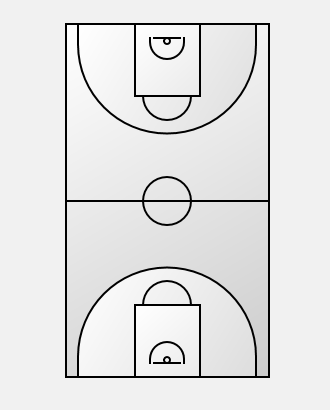 SITUATION 2 :                                         Objectif(s) : C. O. : Rotations : C. T. : Variantes : SITUATION 2 :                                         Objectif(s) : C. O. : Rotations : C. T. : Variantes : SITUATION 3 :                                         Objectif(s) :C. O. : Rotations : C. T. : Variantes : SITUATION 4 :                                         Objectif(s) : C. O. : Rotations : C. T. : Variantes : SITUATION 5 :                                         Objectif(s) : C. O. : Rotations : C. T. : Variantes : 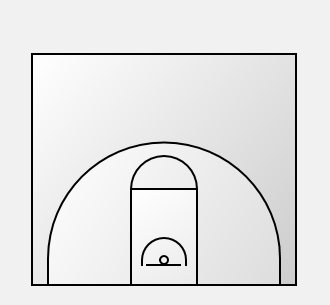 SITUATION 6 :                                         Objectif(s) : C. O. : Rotations : C. T. : Variantes : Bilan de séanceBilan de séanceBilan de séanceLe + Le - A travailler : 